МБУ КиД «Виктория»Муниципальное бюджетное учреждение культуры и досуга «Виктория» муниципального образования Подольский сельсовет Красногвардейского района Оренбургской области (ИНН 5631020400) зарегистрировано 7 января 2010 года.Тип собственности: Бюджетное учреждение. Форма собственности: Муниципальная собственность. Основные виды деятельности: - деятельность в области художественного, литературного и исполнительского творчества (92.31.2);- прокат аудио- и видеокассет, грампластинок и записей на других технических носителях информации (71.40.2);- прокат инвентаря и оборудования для проведения досуга и отдыха (71.40.4).
ИНН: 5631020400КПП: 563101001ОГРН: 1105658000172ОКПО: 63188625Адрес: 461141, Оренбургская область, Красногвардейский район, село Подольск, улица Центральная, д. 118.Телефон(ы): (35345) 3-72-99, 3-71-58,  3-74-05. Факс: 3-74-05.
Директор: Дунаенко Андрей Юрьевич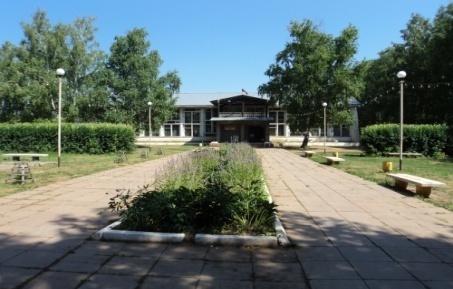 МБУ КиС «Вымпел»Муниципальное бюджетное учреждение культуры и спорта «Вымпел» муниципального образования Подольский сельсовет Красногвардейского района Оренбургской области (ИНН 5631020375) зарегистрировано 19 ноября 2009 года Тип собственности: Бюджетное учреждение. Форма собственности: Муниципальная собственность. Основные виды деятельности:- деятельность спортивных объектов (92.61);- прокат инвентаря и оборудования для проведения досуга и отдыха (71.40.4);- прочая деятельность в области спорта (92.62).
ИНН: 5631020375КПП: 563101001ОГРН: 1095658026750ОКПО: 63186230Адрес: 461141, Оренбургская область, Красногвардейский район, село Подольск, улица Промышленная, д. 24.Телефон(ы): (35345) 3-71-58, 3-74-05.Факс: 3-74-05.Директор: Гончаров Юрий Владимирович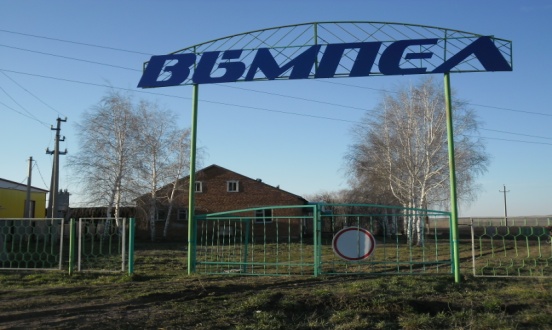 